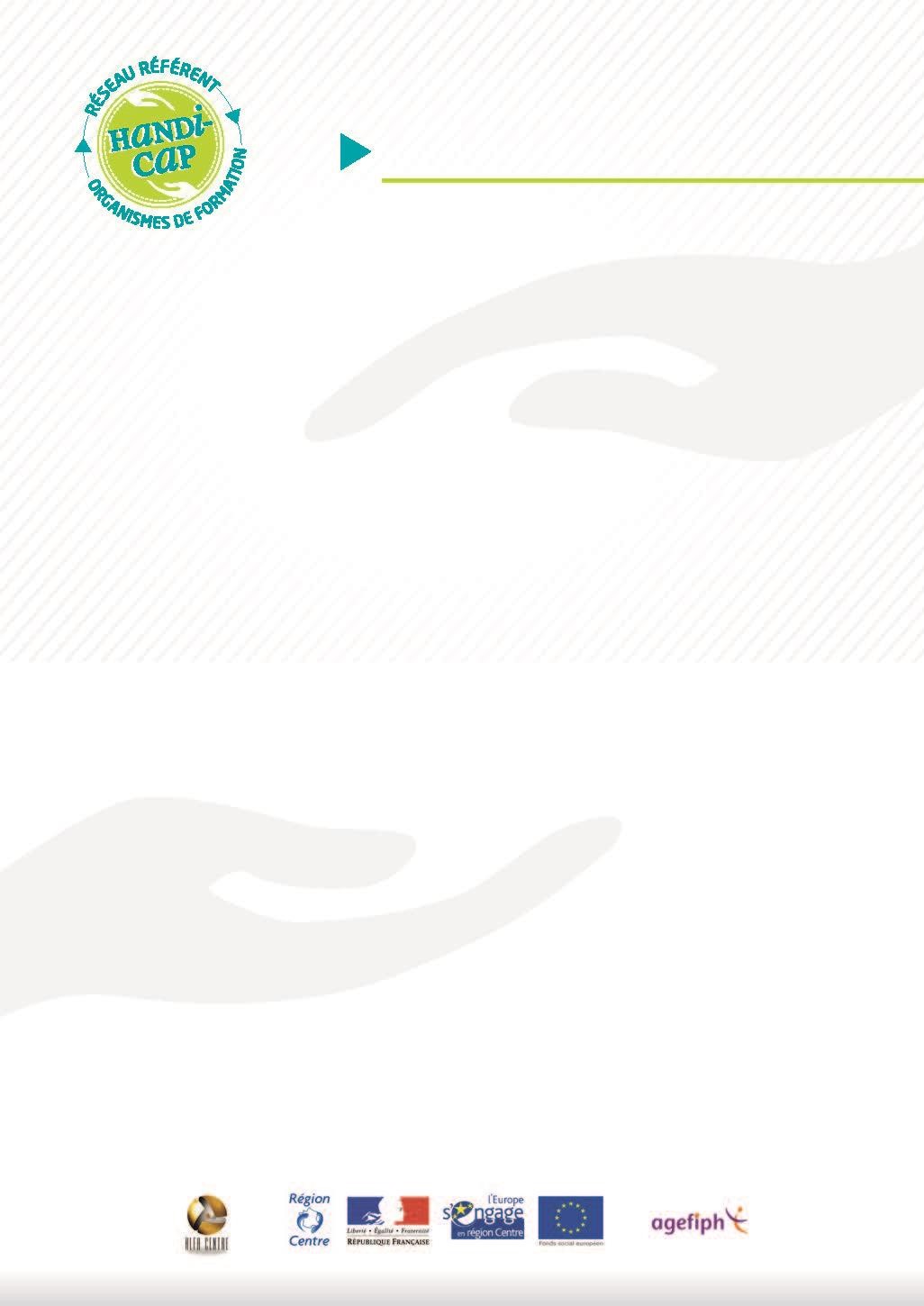 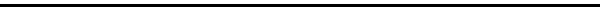 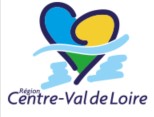 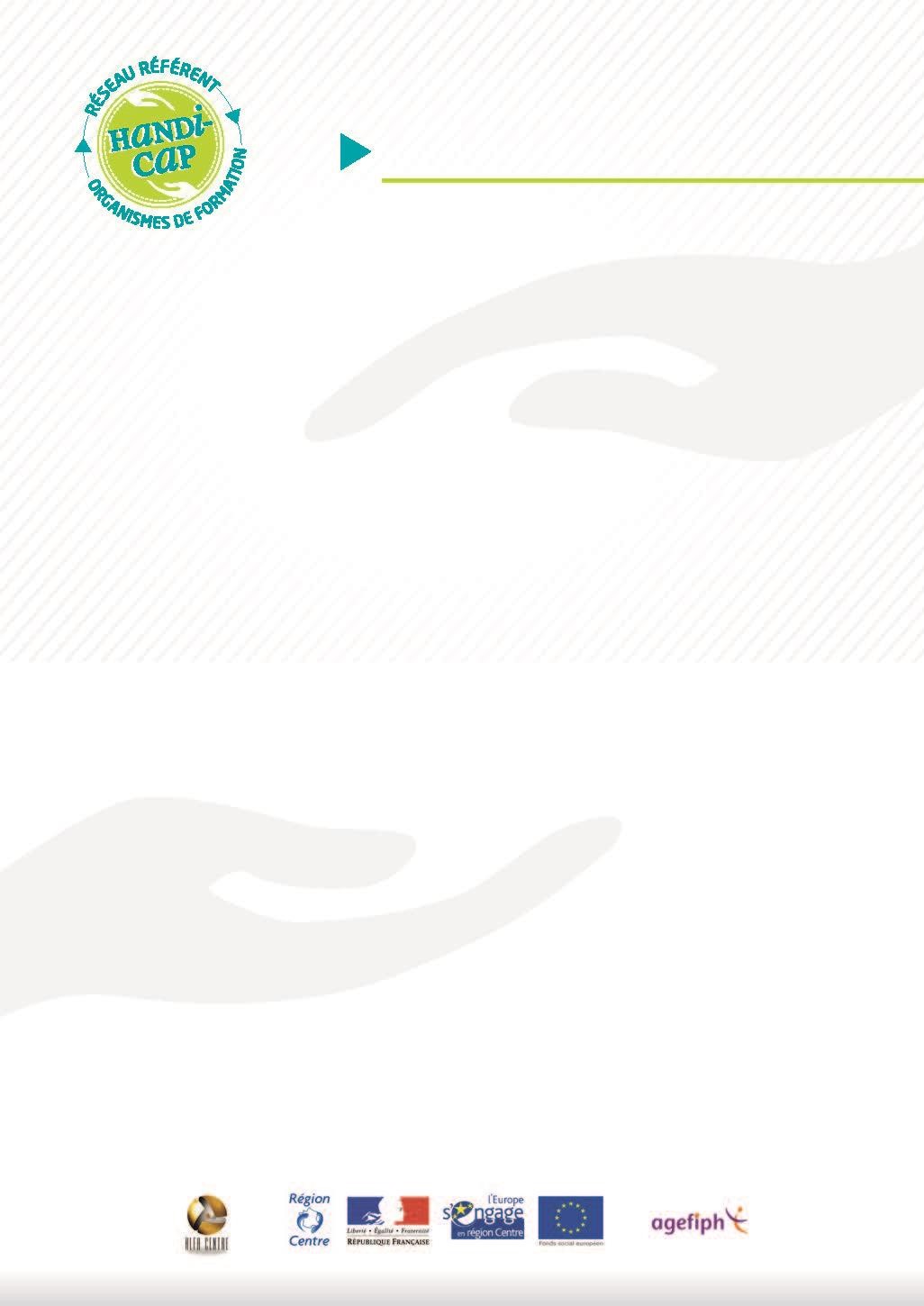 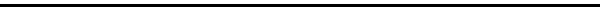 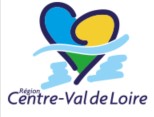 PREAMBULE Pour chacune des 4 missions du référent handicap en Organisme de Formation, présentées ci-dessous, des sous-groupes thématiques ont été constitués afin de réaliser des propositions de fiches « bonnes pratiques » issues de réflexions et de pratiques terrains effectifs : Permettre un accueil de qualité pour chaque personne handicapée en amont de l’accès à la formation Veiller à l’adaptation du parcours de formation à la situation de handicap Assurer la coordination avec les partenaires et les acteurs externes Être la personne ressource sur la thématique handicap au sein de l’Organisme de Formation  Le présent « Guide des bonnes pratiques » regroupe ces différentes productions.  Il ne s’agit pas d’un support définitif mais bien d’un d’outil de travail évolutif visant à être repris, affiné, modifié et complété par ses utilisateurs. Nous espérons qu’il vous fournira des ressources utiles pour permettre le meilleur accompagnement des personnes handicapées au sein de votre organisme. INDEX DESBONNES PRATIQUESFICHES BONNES PRATIQUES BONNE PRATIQUE N°1BONNE PRATIQUE N°2BONNE PRATIQUE N°3BONNE PRATIQUE N°4BONNE PRATIQUE N°5BONNE PRATIQUE N°6BONNE PRATIQUE N°7BONNE PRATIQUE N°8BONNE PRATIQUE N°9BONNE PRATIQUE N°10BONNE PRATIQUE N°11 BONNE PRATIQUE N°12BONNE PRATIQUE N°13BONNE PRATIQUE N°14BONNE PRATIQUE N°15BONNE PRATIQUE N°16BONNE PRATIQUE N°17BONNE PRATIQUE N°18BONNE PRATIQUE N°19BONNE PRATIQUE N°20BONNE PRATIQUE N°21BONNE PRATIQUE N°22 BONNE PRATIQUE N°23 BONNE PRATIQUE N°24 BONNE PRATIQUE N°25BONNE PRATIQUE N°26BONNE PRATIQUE N°27BONNE PRATIQUE N°28BONNE PRATIQUE N°29BONNE PRATIQUE N°30Mission du référent Thématique concernée Bonne pratique Fiche PERMETTRE UN ACCUEIL DE QUALITE DE LA PERSONNE HANDICAPEE EN AMONT DE L’ACCES A LA FORMATION Positionnement / sélection Réaliser un affichage présentant le réseau et le référent handicap au sein de l'OF 1 PERMETTRE UN ACCUEIL DE QUALITE DE LA PERSONNE HANDICAPEE EN AMONT DE L’ACCES A LA FORMATION Positionnement / sélection Présenter le réseau et le référent handicap lors des informations collectives 2 PERMETTRE UN ACCUEIL DE QUALITE DE LA PERSONNE HANDICAPEE EN AMONT DE L’ACCES A LA FORMATION Positionnement / sélection Préciser et diffuser l'appartenance au réseau sur les différents supports de communication de l'OF 3 PERMETTRE UN ACCUEIL DE QUALITE DE LA PERSONNE HANDICAPEE EN AMONT DE L’ACCES A LA FORMATION Positionnement / sélection Organiser le suivi quantitatif et qualitatif du processus de sélection au sein de l’OF 4 PERMETTRE UN ACCUEIL DE QUALITE DE LA PERSONNE HANDICAPEE EN AMONT DE L’ACCES A LA FORMATION Positionnement / sélection Organiser un entretien individuel avec la personne handicapée 5 PERMETTRE UN ACCUEIL DE QUALITE DE LA PERSONNE HANDICAPEE EN AMONT DE L’ACCES A LA FORMATION Positionnement / sélection Adapter les conditions de passation du bilan de positionnement 6 PERMETTRE UN ACCUEIL DE QUALITE DE LA PERSONNE HANDICAPEE EN AMONT DE L’ACCES A LA FORMATION Positionnement / sélection Préciser les conditions de faisabilité du projet au regard de la situation de handicap 7 PERMETTRE UN ACCUEIL DE QUALITE DE LA PERSONNE HANDICAPEE EN AMONT DE L’ACCES A LA FORMATION Inscription Informer et conseiller la personne sur son dossier de rémunération 8 PERMETTRE UN ACCUEIL DE QUALITE DE LA PERSONNE HANDICAPEE EN AMONT DE L’ACCES A LA FORMATION Inscription Identifier les moyens de compensation pédagogique 9 PERMETTRE UN ACCUEIL DE QUALITE DE LA PERSONNE HANDICAPEE EN AMONT DE L’ACCES A LA FORMATION Inscription Repérer l'accessibilité des locaux 10 PERMETTRE UN ACCUEIL DE QUALITE DE LA PERSONNE HANDICAPEE EN AMONT DE L’ACCES A LA FORMATION Inscription Constituer un dossier d’aménagement d’épreuve 11 PERMETTRE UN ACCUEIL DE QUALITE DE LA PERSONNE HANDICAPEE EN AMONT DE L’ACCES A LA FORMATION Inscription Vérifier le dossier administratif 12 VEILLER A L’ADAPTATION DU PARCOURS DE FORMATION A LA SITUATION DE HANDICAP Accueil Présenter le référent TH au début de la formation 13 VEILLER A L’ADAPTATION DU PARCOURS DE FORMATION A LA SITUATION DE HANDICAP Suivi de la formation Vérifier l'adéquation des aménagements mis en place 14 VEILLER A L’ADAPTATION DU PARCOURS DE FORMATION A LA SITUATION DE HANDICAP Fin de la formation Evaluer la satisfaction par rapport à la prise en compte du handicap dans le cadre de la formation 15 VEILLER A L’ADAPTATION DU PARCOURS DE FORMATION A LA SITUATION DE HANDICAP Fin de la formation Réaliser un bilan tripartite référent / prescripteur stagiaire 16 Mission du référent Thématique concernée Bonne pratique Fiche ASSURER LA COORDINATION AVEC LES PARTENAIRES ET LES ACTEURS EXTERNES Relations avec les prescripteurs Informer les prescripteurs de l'appartenance au réseau / promouvoir l'offre de formation adaptée 17 ASSURER LA COORDINATION AVEC LES PARTENAIRES ET LES ACTEURS EXTERNES Relations avec les prescripteurs Informer les prescripteurs des motifs de non-sélection des DETH 18 ASSURER LA COORDINATION AVEC LES PARTENAIRES ET LES ACTEURS EXTERNES Relations avec les prescripteurs Associer les prescripteurs à la recherche de stage 19 ASSURER LA COORDINATION AVEC LES PARTENAIRES ET LES ACTEURS EXTERNES Relation avec les entreprises Identifier les freins relatifs à la recherche de stage pour la Personne Handicapée (PH)  20 ASSURER LA COORDINATION AVEC LES PARTENAIRES ET LES ACTEURS EXTERNES Relation avec les entreprises Faciliter l’accès des stagiaires PH aux stages en entreprise 21 ASSURER LA COORDINATION AVEC LES PARTENAIRES ET LES ACTEURS EXTERNES Relation avec les autres partenaires Etoffer le réseau de partenaires 22 ASSURER LA COORDINATION AVEC LES PARTENAIRES ET LES ACTEURS EXTERNES Relation avec les autres partenaires Capitaliser et mutualiser des outils créés par les différents OF 23 ASSURER LA COORDINATION AVEC LES PARTENAIRES ET LES ACTEURS EXTERNES Relation avec les autres partenaires Organiser des rencontres avec des CRP 24 ETRE LA PERSONNE RESSOURCE SUR LA THEMATIQUE HANDICAP AU SEIN DE L’ORGANISME DE FORMATION Collecter et diffuser l'information auprès de ses collègues Consulter les sites handicap / formation / emploi 25 ETRE LA PERSONNE RESSOURCE SUR LA THEMATIQUE HANDICAP AU SEIN DE L’ORGANISME DE FORMATION Collecter et diffuser l'information auprès de ses collègues Sensibiliser le collectif de travail 26 ETRE LA PERSONNE RESSOURCE SUR LA THEMATIQUE HANDICAP AU SEIN DE L’ORGANISME DE FORMATION Participer à l'élaboration de la politique handicap au sein de l'OF Organiser le reporting quantitatif 27 ETRE LA PERSONNE RESSOURCE SUR LA THEMATIQUE HANDICAP AU SEIN DE L’ORGANISME DE FORMATION Participer à l'élaboration de la politique handicap au sein de l'OF Mettre en place un bilan qualitatif 28 ETRE LA PERSONNE RESSOURCE SUR LA THEMATIQUE HANDICAP AU SEIN DE L’ORGANISME DE FORMATION Participer à l'élaboration de la politique handicap au sein de l'OF Définir des objectifs d'amélioration annuels 29 ETRE LA PERSONNE RESSOURCE SUR LA THEMATIQUE HANDICAP AU SEIN DE L’ORGANISME DE FORMATION Accompagner l'évolution des outils et pratiques Constituer une "boîte à outils" 30 Intitulé de l’action REALISER UN AFFICHAGE PRESENTANT LE RESEAU ET LE  REFERENT HANDICAP AU SEIN DE L'ORGANISME Objectif(s) de l’action Informer la personne handicapée de l’implication de l’Organisme dans le cadre du réseau de référents handicap Permettre une parole plus libre de la personne sur son handicap Descriptif de l’action / modalités de mise en œuvre Créer une affiche spécifique sur la participation de l’OF à l’expérimentation du réseau Handicap Mettre en place l’affichage dans un endroit « stratégique », c'est-à-dire accessible au public concernéNommer sur cet affichage le Référent Handicap, indiquer son rôle et ses coordonnées Acteurs concernés (distinguer le pilote des autres acteurs) Direction de l’OF Référent Handicap (pilote) Public accueilli Outils Charte du réseau Affiche présentant le réseau et le référent Indicateur(s) de succès Affichage réalisé Intitulé de l’action PRESENTER LE RESEAU ET LE REFERENT HANDICAP LORS DES INFORMATIONS COLLECTIVES Objectif(s) de l’action Favoriser le dialogue et la communication avec les personnes handicapées présentes à l’information collective et lever les freins Descriptif de l’action / modalités de mise en œuvre Transmettre au public présent à l’information collective les informations sur la participation de l’OF au Réseau Handicap et l’existence d’un référent Handicap au sein de l’OF Noter au tableau le nom et les coordonnées du référent handicap et expliquer son rôle et ses missions Préciser que le référent Handicap peut recevoir en entretien individuel les personnes handicapées qui le souhaitent afin de faire le point sur leur situation et problématique éventuelle Acteurs concernés (distinguer le pilote des autres acteurs) Personne en charge de l’animation de l’information collective (formateur, responsable formation...)Référent Handicap (pilote) Public présent lors de l’information collective Outils Note de présentation du réseau et du référent Affiche présente dans la salle de l’information collective Indicateur(s) de succès Nombre de RV réalisés par le référent Handicap en amont du démarrage de la formation Intitulé de l’action PRECISER ET DIFFUSER L'APPARTENANCE AU RESEAU SUR LES DIFFERENTS SUPPORTS DE COMMUNICATION DE L'ORGANISME Objectif(s) de l’action Informer sur la sensibilisation de l’Organisme par rapport aux problématiques du handicapFaciliter la prescription Descriptif de l’action / modalités de mise en œuvre Préciser sur les plaquettes de présentation des actions de formation (ou fiches signalétiques), le nom et les coordonnées du Référent Handicap afin qu’il puisse être contacté facilement par les prescripteurs ou par le public Intégrer la référence au réseau sur la signature mail et la carte de visite du référent Intégrer l’information sur le site internet de l’Organisme de Formation Acteurs concernés (distinguer le pilote des autres acteurs) Personne en charge de la rédaction et de la transmission des plaquettes de présentation Référent Handicap (pilote) Prescripteurs Public présent à l’information collective Outils Plaquettes de présentation de l’OF Mailing d’information  Indicateur(s) de succès Modification des plaquettes de présentation Apparition de l’information sur les mails, sites internet, carte de visite du référent, kakémono… Intitulé de l’action ORGANISER LE SUIVI QUANTITATIF ET QUALITATIF DU PROCESSUS DE SELECTION AU SEIN DE L’ORGANISME Objectif(s) de l’action Réaliser un suivi qualitatif et quantitatif des Personnes Handicapées accueillies au sein de l’OFRGANISME Descriptif de l’action / modalités de mise en œuvre Les formateurs en charge du recrutement des stagiaires transmettent systématiquement un double des fiches de prescription concernant les Demandeurs d’Emploi Travailleurs Handicapés au référent Handicap et lui précisent les motifs de l’entrée ou non sur l’action de formation Le référent Handicap recense ces informations dans un tableau de suivi Acteurs concernés (distinguer le pilote des autres acteurs) Référent Handicap (pilote) Formateurs Outils Double des fiches de prescription Tableau de suivi des prescriptions Indicateur(s) de succès Complétude du tableau de suivi Intitulé de l’action REALISER UN ENTRETIEN INDIVIDUALISE AVEC LA PERSONNE HANDICAPEE Objectif(s) de l’action Favoriser l’identification des solutions d’adaptation le plus en amont possible Descriptif de l’action / modalités de mise en œuvre Recevoir la personne handicapée qui en fait la demande en entretien individuel Compléter le dossier de candidature Identifier les adaptations susceptibles d’être mises en œuvre Acteurs concernés (distinguer le pilote des autres acteurs) Le référent handicap La personne handicapée Outils Dossier de candidature Fiche de prescription Fiche individuelle Indicateur(s) de succès Nombre d’entretiens initiaux avec le référent handicap Intitulé de l’action ADAPTER LES CONDITIONS DE PASSATION DU BILAN DE POSITIONNEMENT Objectif(s) de l’action Adapter les conditions de passation selon la problématique de santé Descriptif de l’action / modalités de mise en œuvre Vérifier l’espace et l’accessibilité des locaux / que la personne puisse se repérer dans l’espace Vérifier la capacité à utiliser le matériel de passation : crayon/papier/informatique Acteurs concernés (distinguer le pilote des autres acteurs) Le prescripteur – le référent de parcours Mobilisation de l’offre de service de l’AGEFIPH – Prestataires Ponctuels Spécifiques Autres organismes de formation (éventuellement prêt de matériels spécifiques, interprètes) Services GénérauxOutils Fiche de prescription précisant les aménagements à prévoir Si besoin, matériel adapté à la déficience identifiée Annuaire référent handicap Indicateur(s) de succès Nombre de bilans de positionnement adaptés Intitulé de l’action PRECISER LES CONDITIONS DE FAISABILITE DU PROJET AU REGARD DE LA SITUATION DE HANDICAP Objectif(s) de l’action Identifier avec la personne les aides techniques, humaines ou organisationnelles dont elle a besoin Informer sur le handicap, les moyens de compensation Faire évoluer la représentation du handicap Descriptif de l’action / modalités de mise en œuvre Vérification des moyens financiers ; Voir avec le prescripteur les ressources mobilisables Vérifier les capacités à suivre l’action de formationVérifier les conditions d’exercice du métier au regard du handicap  Acteurs concernés (distinguer le pilote des autres acteurs) Chargé de recrutement au sein de l’OF (pilote) l’AGEFIPH Le/les formateur(s) Le prescripteur Outils Mobilisation de l’offre de formation de l’AGEFIPH si besoin d’un mode de transport adapté Questionnaire d’auto-positionnement sur les conditions d’exercice : port de charges, travail en hauteur… ; support d’échanges qui permet d’évoquer le handicap si non fait jusque-là Evaluation en milieu de travail ˃ mise en situation / confrontation directe Rencontres avec des professionnels ˃ échanges Evaluation des capacités et des aptitudes professionnelles et/ou échanges avec le formateur ˃ mobiliser les formateurs en vue de favoriser l’intégration du futur candidat Visite du plateau technique Indicateur(s) de succès Intitulé de l’action INFORMER ET CONSEILLER LA PERSONNE SUR SON DOSSIER DE REMUNERATION Objectif(s) de l’action  Permettre à la personne de disposer d’une vision précise sur les règles de sa rémunération  Permettre à la personne de disposer d’une vision précise sur les règles de sa rémunération Descriptif de l’action / modalités de mise en œuvre En amont Respecter un délai (15 jours) avant l’entrée en formation  Disposer d’une connaissance préalable par l’acteur concerné du dossier de rémunération (cf. programme de professionnalisation) Demander à la personne d’apporter lors de l’entretien avec l’acteur concerné (Fiche récapitulative des pièces à apporter) :  Pièce d'identité valide ou titre de séjour autorisant à travailler Attestation carte vitale RIB Avis de situation Pôle emploi Certificat de travail Fiches de paie  Avis récapitulatif des activités professionnelles Avis de notification de la RQTH en cours de validité et valide sur la durée de l’action Livret de famille (si enfants / si mineur) Autorisation parentale (si mineur) Copie du jugement de divorce … En OF Identification de l’interlocuteur ASP Montage dossier ASP : saisie sur plateforme « REMUNET », envoi du dossier papier et suivi Orienter l’apprenant vers les bons interlocuteurs En entretien individuel  Disposer d’une Fiche d’entretien individuel (l’ensemble est effectué à l’oral) pour permettre la traçabilité Informer de la personne lors de l’entretien individuel  Prévenir du délai d’attente avant 1ère rémunération Rappeler les obligations en leur qualité de stagiaire de la formation professionnelle  Présenter le rôle l’OF et le rôle de l’ASP Alerter sur le fait que la rémunération est versée en fonction de la présence effective du stagiaire en OF Alerter sur la nécessité de conserver tous les bulletins de salaires pour le suivi du dossier En amont Respecter un délai (15 jours) avant l’entrée en formation  Disposer d’une connaissance préalable par l’acteur concerné du dossier de rémunération (cf. programme de professionnalisation) Demander à la personne d’apporter lors de l’entretien avec l’acteur concerné (Fiche récapitulative des pièces à apporter) :  Pièce d'identité valide ou titre de séjour autorisant à travailler Attestation carte vitale RIB Avis de situation Pôle emploi Certificat de travail Fiches de paie  Avis récapitulatif des activités professionnelles Avis de notification de la RQTH en cours de validité et valide sur la durée de l’action Livret de famille (si enfants / si mineur) Autorisation parentale (si mineur) Copie du jugement de divorce … En OF Identification de l’interlocuteur ASP Montage dossier ASP : saisie sur plateforme « REMUNET », envoi du dossier papier et suivi Orienter l’apprenant vers les bons interlocuteurs En entretien individuel  Disposer d’une Fiche d’entretien individuel (l’ensemble est effectué à l’oral) pour permettre la traçabilité Informer de la personne lors de l’entretien individuel  Prévenir du délai d’attente avant 1ère rémunération Rappeler les obligations en leur qualité de stagiaire de la formation professionnelle  Présenter le rôle l’OF et le rôle de l’ASP Alerter sur le fait que la rémunération est versée en fonction de la présence effective du stagiaire en OF Alerter sur la nécessité de conserver tous les bulletins de salaires pour le suivi du dossier Acteurs concernés (distinguer le pilote des autres acteurs)    Référent handicap, ou / Coordonnateur ou / assistant chargé des Montages de dossiers Outils  Fiche d’entretien individuel  Fiche récapitulative des pièces (pièces apportées à cocher) Indicateur(s) de succès Intitulé de l’action IDENTIFIER LES MOYENS DE COMPENSATION PEDAGOGIQUE Objectif(s) de l’action 	 	Adapter les parcours à la spécificité du handicap 	 	Adapter les parcours à la spécificité du handicap Descriptif de l’action / modalités de mise en œuvre Avec les partenaires extérieurs  Identifier les partenaires extérieurs = Cap Emploi, MDPH, Interfaces, Sameth, Rectorat, … (Fiche récapitulative des partenaires à solliciter) Entrer en contact avec partenaires pertinents : Cap Emploi (suivi, PPS…), MDPH (mise en place ou suivi du dossier de la personne), Interfaces (sensibilisation des équipes ou du groupe classe, identification des besoins, mise en place et suivi) … Avec la personne, en entretien individuel Définir les éléments la concernant que la personne souhaite ou non transmettre, dans quelles proportions et à qui Faire le point sur le suivi antérieur (AVS, Cap Emploi, aménagement d’épreuves…) Transmettre les coordonnées des interlocuteurs pertinents (MDPH pour le suivi du dossier, référent Cap emploi…) Avec les équipes pédagogiques Sensibilisation Analyse des conséquences pédagogiques et des moyens à mettre en place Préparation de l’accueil de l’apprenant : réunion d’équipe pédagogique, mobilisation et mise en place de moyens matériels et/ou humains Avec le groupe classe Sensibilisation et régulation si besoin Avec l’entreprise d’accueil  Entrer en contact avec l’interlocuteur privilégié : référent handicap, tuteur, service RH Informer de ce qui est mis en place dans l’OF S’informer sur ce qui est mis en place en entreprise Transmettre si besoin les coordonnées des interlocuteurs pertinents pour l’adaptation du poste en entreprise (Agefiph, Fiphfp, Sameth…) Avec les partenaires extérieurs  Identifier les partenaires extérieurs = Cap Emploi, MDPH, Interfaces, Sameth, Rectorat, … (Fiche récapitulative des partenaires à solliciter) Entrer en contact avec partenaires pertinents : Cap Emploi (suivi, PPS…), MDPH (mise en place ou suivi du dossier de la personne), Interfaces (sensibilisation des équipes ou du groupe classe, identification des besoins, mise en place et suivi) … Avec la personne, en entretien individuel Définir les éléments la concernant que la personne souhaite ou non transmettre, dans quelles proportions et à qui Faire le point sur le suivi antérieur (AVS, Cap Emploi, aménagement d’épreuves…) Transmettre les coordonnées des interlocuteurs pertinents (MDPH pour le suivi du dossier, référent Cap emploi…) Avec les équipes pédagogiques Sensibilisation Analyse des conséquences pédagogiques et des moyens à mettre en place Préparation de l’accueil de l’apprenant : réunion d’équipe pédagogique, mobilisation et mise en place de moyens matériels et/ou humains Avec le groupe classe Sensibilisation et régulation si besoin Avec l’entreprise d’accueil  Entrer en contact avec l’interlocuteur privilégié : référent handicap, tuteur, service RH Informer de ce qui est mis en place dans l’OF S’informer sur ce qui est mis en place en entreprise Transmettre si besoin les coordonnées des interlocuteurs pertinents pour l’adaptation du poste en entreprise (Agefiph, Fiphfp, Sameth…) Acteurs concernés  	 	Référent handicap 	 	Référent handicap  Equipe pédagogique  L’apprenant  Les partenaires  Le Groupe d’apprenant Outils  Fiche récapitulative des partenaires   Indicateur(s) de succès   Taux de satisfaction des demandes de compensation Intitulé de l’action REPERER L'ACCESSIBILITE DES LOCAUX Objectif(s) de l’action  Adapter les parcours à la spécificité du handicap Descriptif de l’action / modalités de mise en œuvre En OF et avec la personne Diagnostic     o Identification (compte tenu des exigences légales : Fiche récapitulative des exigences légales) :  Des contraintes et des besoins Des moyens : investissements, travaux, …  Des délais de réalisation Etude de faisabilité, autorisations administratives, devis Evaluation financière de l’adaptation des locaux Déclenchement des actions à mettre en œuvre : travaux, investissements. Avec les prescripteurs, les partenaires, l’entreprise d’accueil Evaluation des moyens de compensation à mobiliser Identification des aides financières à solliciter pour la réalisation des travaux (Fiche récapitulative des organismes à solliciter pour l’aide au financement) Information de la personne des délais pour la réalisation effective des travaux (envisager un autre lieu pour recevoir le cas échéant) Acteurs concernés (Distinguer le pilote des autres acteurs) OF (référent handicap, responsable maintenance, Direction) La personne, Les partenaires, l’entreprise d’accueil Outils Fiche récapitulative des exigences légales actualisées en matière d’accessibilité des locaux Fiche récapitulative des organismes à solliciter pour l'aide au financement Indicateur(s) de succès Intitulé de l’action CONSTITUER UN DOSSIER D’AMENAGEMENT D’EPREUVE Objectif(s) de l’action  Permettre d’adapter les conditions de passation des épreuves intermédiaires ou finales Descriptif de l’action / modalités de mise en œuvre Au préalable Disposer de la demande d’aménagement d’épreuves Demander à la personne d’apporter en entretien des pièces nécessaires à l’inscription : Justifiant d’un niveau de formation  (Ex : diplôme, titre professionnel, relevés de notes…) Document attestant qu’il a déjà bénéficié d’aménagement d’épreuves  En entretien individuel  Faire remplir par la personne la fiche administrative interne à l’OF et la fiche de renseignementsIdentifier les freins et contraintes potentiels A l’égard des prescripteurs   Faire un retour du 1er entretien individuel  Acteurs concernés (distinguer le pilote des autres acteurs) Prescripteurs  Référent handicap, ou /  Coordonnateur ou / Assistant chargé des montages de dossiers Outils Justificatif demandé par le certificateur Fiche de renseignement Indicateur(s) de succès Intitulé de l’action VERIFIER LE DOSSIER ADMINISTRATIF Objectif(s) de l’action Repérer les personnes TH en vue du bon déroulé de la formation et prendre en compte la notion de handicap.  Echange d’informations d’un point de vue administratif et financier. Descriptif de l’action / modalités de mise en œuvre Joindre au dossier d’inscription une fiche de renseignements complémentaires précisant les restrictions d’aptitudes et les besoins d’aménagementsObtenir une copie du justificatif de la qualité de BOEQuestionner et lister les différents éléments de restriction(s) d’aptitude(s).Le référent TH sensibilise et accompagne les autres intervenants aux informations pédagogiques (l’importance du dossier type TH, la liberté de réponse du candidat, comment questionner etc.…).Être attentif au comportement de la personne (si elle paraît en difficultés, sur quels points…) Mettre les informations en commun pour tous les acteurs susceptibles d’intervenir pendant la formation Envisager la mise en œuvre d’une PPS lors de cette étape (l’information sur le handicap arrive parfois uniquement à cette étape) Acteurs concernés (Distinguer le pilote des autres acteurs) Le référent de formation TH, les formateurs intervenants, ainsi que le service administratif. (Selon les OF) Outils Fiche d’inscription, de renseignements complémentaires, dossier de rémunération, partage de documents d’information auprès de l’équipe, PPS Indicateur(s) de succès Quelles évolutions sur le nombre de travailleurs handicapés.‘’Re solliciter’’ les TH afin de voir si toutes les informations ont été de bonne acquisition.Intitulé de l’action PRESENTER LE REFERENT HANDICAP AU DEBUT DE LA FORMATION Objectif(s) de l’action Lors de la présentation générale effectuée en début de formation, identifier le référent handicap, sa localisation….  Présentation des différents intervenants, référents, ainsi que le nom du référent TH sur un organigramme.  Redonner les coordonnées des différents interlocuteurs, rappeler les horaires du centre ainsi que les disponibilités du référent TH. Insérer l’information sur l’existence du référent dans le livret d’accueil et dans la liste des pièces à fournir Sensibiliser les équipes et échanger sur les pratiques pour donner la bonne information (rémunération ASP, …) Descriptif de l’action / modalités de mise en œuvre Adapter l’information en fonction de la typologie de handicap Donner un maximum d’informations : Sur le déroulement, le calendrier, le programme, les dates de stages en centre de formation et /ou en entreprise Répondre au mieux aux questions du stagiaire L’informer des modalités pratiques (covoiturage, moyens de restauration,) etc.…  Respecter, à la demande du candidat, la confidentialité de la reconnaissance TH au sein d’un groupe Avoir une affiche avec les coordonnées dans chaque dispositif Acteurs concernés (Distinguer le pilote des autres acteurs) Le référent de formation TH, les formateurs intervenants, ainsi que le service administratif. Outils Penser aux fiches d’informations, cartographie des locaux, coordonnées du centre de formation. Outils adaptés selon la typologie de handicap Intégrer les informations sur le référent handicap dans le livret d’accueil ou dans la liste des pièces à fournir au stagiaire Indicateur(s) de succès Supports, documents remis avec les informations. Présentation du référent TH. Intitulé de l’action VERIFIER L'ADEQUATION DES AMENAGEMENTS MIS EN PLACE Objectif(s) de l’action   Vérifier l’adéquation des aménagements mis en œuvre avec la problématique du stagiaire. S’assurer que toutes les conditions d’accès à la formation sont réunies (matérielles et logistiques)  Assurer le suivi du stagiaire DETH Descriptif de l’action / modalités de mise en œuvre      Se procurer les préconisations et le diagnostic (référent handicap) S’informer sur la faisabilité de la mise en place (si non réalisé préalablement) S’assurer que ces aménagements sont en adéquation avec les besoins de la personne et effectivement utilisés Dans le cas contraire, procéder à un réaménagement Vérifier que les moyens donnés au formateur sont adaptés et que les aménagements sont compatibles au bon déroulement de la formation  S’assurer auprès du formateur de la bonne acceptation de ces aménagements auprès du reste du groupe  Réaliser des points réguliers tout au long de la formation (difficultés, impact sur le groupe, formateur) – échéances à déterminer –   Procéder aux réajustements nécessaires en fonction des bilans en se rapprochant (de façon non formelle) du prescripteur Acteurs concernés (Distinguer le pilote des autres acteurs)    Référent handicap (pilote) Formateur référent Le prescripteur  L’Agefiph Outils  Réaménagement du dossier d’accueil interne (ou fiche de renseignement) du stagiaire avec une zone « aménagements à prévoir » par exemple  Création d’une procédure : Dans le cas d’un réaménagement le référent TH du centre de formation rend compte au prescripteur qui évalue et recherche la solution la plus adaptée Indicateur(s) de succès   Nombre de points d’étapes réalisés Assiduité du stagiaire  Bonne intégration dans le groupe  Obtention du titre Intitulé de l’action EVALUER LA SATISFACTION DE LA PERSONNE HANDICAPEE PAR RAPPORT A LA PRISE EN COMPTE DU HANDICAP DANS LE CADRE DE LA FORMATION Objectif(s) de l’action 	 	Evaluer son accompagnement Descriptif de l’action / modalités de mise en œuvre Plusieurs formes peuvent permettre d’évaluer la satisfaction : Mise en place d’un questionnaire entre le stagiaire et l’OF  Réalisation d’un bilan collectif avec l’ensemble de la session Réalisation d’un bilan individuel associant le prescripteur Les points abordés peuvent notamment concerner les points suivants, dans une logique d’amélioration continue : Adaptations de l’accueil Adaptations pédagogiques Adaptations organisationnelles Adaptations matérielles Accès à l’information Suivi de la rémunération … Acteurs concernés (Distinguer le pilote des autres acteurs) Référent handicap (pilote) Prescripteurs Outils 	 	Questionnaire de satisfaction Indicateur(s) de succès Questionnaire rempli et transmis. Prise de relais effectuée. Nombre de réalisation complète de la formation / comparaison par rapport au non PH Intitulé de l’action REALISER UN BILAN TRIPARTITE REFERENT / PRESCRIPTEUR/STAGIAIRE Objectif(s) de l’action Préciser les démarches au BOETH Créer un espace de dialogue adapté pour les cas particuliers Descriptif de l’action / modalités de mise en œuvre En cas de nécessité,  Réaliser un point sur le déroulement de la formation et des difficultés rencontrées en éclairant notamment les atouts et les difficultés rencontrées au regard de la thématique TH Prendre contact avec le prescripteur pour une éventuelle intervention auprès de la Personne Handicapée ou prendre un rendez-vous individuel avec son prescripteur d’origine sans attendre la fin de la formation. Ajuster les actions. Informer du suivi à trois mois et six mois à l’issue de la formation Acteurs concernés (Distinguer le pilote des autres acteurs) Référent handicap (pilote) Prescripteurs Outils Lister les démarches Fiche contact Indicateur(s) de succès 	 	Suivi mis en place avec le prescripteur. Intitulé de l’action INFORMER LES PRESCRIPTEURS DE L'APPARTENANCE AU RESEAU / PROMOUVOIR L'OFFRE DE FORMATION ADAPTEE Objectif(s) de l’action 	 	Communiquer de façon efficiente avec les prescripteurs Descriptif de l’action / modalités de mise en œuvre Promotion des formations : Faire connaître son offre de formation : o Mettre à jour le site Etoile (pour infos/ Pôle Emploi, Mission Locale, CAP Emploi, travailleurs sociaux CG (TIPE), …) par OF  o Mettre à jour le site de l’OF  o Informer sur son adhésion au réseau « Référent Handicap » et/ou « nom référent handicap » Promouvoir la formation auprès de Pôle Emploi / Cap Emploi : o Connaître et rencontrer le correspondant Pôle Emploi : Cap Emploi pour : Fo. Conseil Régional et Fo. Pôle Emploi pour relais de l’information à l’interne (les offres de formation sont mises dans les classeurs de consultation, pas affichées (seulement logo Pôle Emploi)) Promouvoir l’offre de formation auprès de la Mission Locale : o Connaître et rencontrer le Référent Mission Locale pour transmettre informations complémentaires (pré requis, BOETH …) et relais à l’interne  Solliciter le Conseil Régional : tableau récapitulatif pour actions/ avec nom Référent Pôle Emploi et Référent Mission Locale Coordination du parcours : Echanger Prescripteur/OF : informations précises  Utilisation PPS possible pour validation de projet Participation des prescripteurs aux informations collectives, participation au recrutement, bilan intermédiaire et bilan final Individualisation du parcours de formation (modification selon évolution du stagiaire) Autant que faire se peut : Co-conduite avec le Référent CAP EMPLOI, des entretiens individuels de suivi en cours de formation Co-conduite avec le Référent CAP EMPLOI des suivis de stage en entreprise (permet de présenter les mesures en faveur des BOETH) Transition à l’issue de la formation : Anticiper   la suite du parcours avant la fin de la formation Participation du prescripteur au bilan  Transmission des compte-rendu (recrutement, bilan intermédiaire, bilan final…) OF aux prescripteurs  Acteurs concernés (Distinguer le pilote des autres acteurs) OF :  Pilote : chargé de l’information (responsable de formation ou responsable pédagogique, selon l’organisation de l’OF), Référent handicap identifié Prescripteurs : Référent d’action identifié Outils Site Etoile Site de l’OF Annuaire centres de formations et référent handicap Fiches formation (contenus, prérequis…) Livret de suivi du stagiaire Compte –rendu (collectif, individuel) Indicateur(s) de succès Site Etoile et OF à jour  Outils de communication : o Affichage des coordonnées des référents (Pôle Emploi, Mission Locale, CAP Emploi / actions) o Affichage des coordonnées du Référent Handicap/OF  o Affichage de l’adhésion au « réseau handicap » Augmentation des BOETH aux informations collectives et admis sur les formations  Commentaires Utilisation du site étoile pour informations / formations, prérequis… /BOETH  (Prévoir une sensibilisation aux droits et devoirs pour l’utilisation du site)  La Région dispose d’un tableau récapitulatif des référents des actions de formation (tableau PRF) – proposition de rajouter une ligne référent handicap Intitulé de l’action INFORMER LES PRESCRIPTEURS DES MOTIFS DE NON SELECTION DES DEMANDEURS D’EMPLOI TRAVAILLEURS HANDICAPES (DETH) Objectif(s) de l’action Donner au prescripteur référent les motifs de la non-sélection du DETH sur l’action de formation et permettre une meilleure lisibilité sur les prérequis et les freins  Descriptif de l’action / modalités de mise en œuvre A l’issue du processus de sélection, faire le point avec le formateur référent pour obtenir les informations concernant les DETH non retenus pour l’entrée en formation, Contacter le prescripteur en charge du DETH et lui expliciter les motifs de la non-sélection du DETH Acteurs concernés (distinguer le pilote des autres acteurs) Référent Handicap (pilote) Formateur Prescripteur Outils Fiche explicative de la non-sélection Indicateur(s) de succès Nombre de contacts avec le prescripteur Intitulé de l’action ASSOCIER LES PRESCRIPTEURS A LA RECHERCHE DE STAGE Objectif(s) de l’action Elargir le réseau de partenaires et renforcer les liens existants afin de favoriser l’intégration du stagiaire en entreprise Descriptif de l’action / modalités de mise en œuvre Se rapprocher du prescripteur Cap Emploi ou du conseiller Pole Emploi ou Mission Locale  Leur demander d’activer à leur tour leur réseau en faveur du stagiaire  Renforcer l’action du formateur TRE dans la levée des freins Contacter le prescripteur Cap Emploi pour visites de stage en binôme (si possible) Améliorer le partenariat Renforcer le suivi du stagiaire Anticiper le travail de suite de formation Valoriser le travail du stagiaire Acteurs concernés (distinguer le pilote des autres acteurs) Formateur TRE (pilote) Prescripteurs Outils  Fiche de prescription Indicateur(s) de succès Nombre de visite en binôme Nombre d’échange formels ou non avec le prescripteur Nombre de contact avec des entreprises hors fichier Intitulé de l’action IDENTIFIER LES FREINS RELATIFS A LA RECHERCHE DE STAGE POUR LA PH Objectif(s) de l’action  	Améliorer le niveau d’autonomie du stagiaire dans sa recherche de stage Descriptif de l’action / modalités de mise en œuvre Donner au stagiaire les outils de technique de recherche de stage Refaire le ou les cv Les techniques de lettre de motivation L’argumentation  Identifier les freins (éventuels) à la recherche de stage spécifique th Les problèmes de mobilité Les freins psychologiques Les lever autant que possible.  Proposer des solutions de transport collectif ou de co-voiturage Délimiter une zone géographique de prospection compatible Identifier les freins psychologiques et déterminer avec le stagiaire les contraintes acceptables ou non pour lui Se référer à l’EMT ou aux expériences précédentes du stagiaire Analyser les expériences précédentes pour envisager la reconduction d’un stage Elaborer un début de réseau du stagiaire Acteurs concernés (Distinguer le pilote des autres acteurs) FORMATEUR TRE (pilote) Conseiller Cap Emploi Outils 	 	Outils de TRE Indicateur(s) de succès Le stagiaire a trouvé son stage en autonomie Le stagiaire a passé l’entretien avec succès Intitulé de l’action FACILITER L’ACCES DES STAGIAIRES PH AU STAGE EN ENTREPRISE Objectif(s) de l’action Identifier les entreprises soumises à l’OETH Sensibiliser son « réseau entreprise » à la thématique handicap S’assurer des conditions d’accueil du PH au sein de l’entreprise Négocier les objectifs de stage Organiser les visites de stage Descriptif de l’action / modalités de mise en œuvre Identifier les entreprises de + de 20 salariés qui ont l’obligation d’emploi de TH Consulter les fichiers cci Contacter Agefiph Consulter les annuaires d’entreprise Mettre à disposition du stagiaire TH un fichier « + de 20 » Relancer son fichier « entreprises » pour le mobiliser sur le handicap Contacter les tuteurs connus Quantifier les potentiels « accueil et formation » Lorsqu’un accord de principe a été établi entre le stagiaire et l’entreprise : S’assurer des conditions d’accueil en appelant l’entreprise en amont pour anticiper les difficultés  Mettre en place les aménagements nécessaires matériels ou logistiques Négocier des objectifs de stage avec le tuteur Définir les compétences à découvrir ou à valider Délimiter le champ d’action du stagiaire Valoriser l’entreprise dans le processus de formation en tant qu’organisation apprenante Organiser les visites de stage Établir un bilan en fonction des objectifs fixés Informer les entreprises des avantages à prendre en stage et en emploi des th Inviter le conseiller Cap Emploi à participer à la visite Entretenir son réseau  Remercier l’entreprise pour l’accueil du stagiaire par lettre, mail ou téléphone S’enquérir de ses besoins en formation ou personnel afin de faire une proposition adaptée Acteurs concernés (Distinguer le pilote des autres acteurs) Formateur TRE (pilote 1) Formateur référent de la formation (pilote 2) Chargé de relation entreprise Référent handicap Outils Le fichier des « + de 20 » Fichiers entreprisesConvention de stage Référentiel de la formation Fiche bilan  Indicateur(s) de succès Nombre de stagiaires trouvant un stage en autonomie Nombre d’entreprises reprenant un stagiaire après une première expérience réussie Utilisation des fichiers entreprise par les stagiaires Intitulé de l’action ETOFFER LE RESEAU DE PARTENAIRES  Objectif(s) de l’action   Dynamiser, rendre plus opérationnels les échanges interprofessionnels Capitaliser les bonnes pratiques mises en œuvre par d’autres partenaires Descriptif de l’action / modalités de mise en œuvre      Organiser des temps de suivi, d’échanges, de rencontres de façon formalisée – Echelon départemental, régional Mutualiser, Capitaliser des informations, des outils. Faire vivre, développer le réseau (structures d’accueil, O.F…) Organiser des maillages dans le cas d’accueil de problématiques spécifiques – Expériences vécues / pathologies rencontrées. Identifier des intervenants afin de récolter des « tranches de parcours » d’un candidat (passage dans différents O.F ou auprès de structures sociales) pour tenter d’apporter une réponse plus adaptée à la gestion d’une situation.  Synthèse d’un parcours pour élaborer un plan d’action, une stratégie  Partager les ressources identifiées. o Visiter un CRP, solliciter leur expertise. Acteurs concernés (Distinguer le pilote des autres acteurs)   Les acteurs du réseau : O.F, structures, financeurs Les référents T.H Outils  Temps d’échanges formels : réunion, « commission pluridisciplinaire d’échanges ».  Echange de pratique (à partir de situation particulière). Indicateur(s) de succès  Plus d’informations partagées, plus de connaissance à mobiliser ou de moyen à solliciter dans le cadre d’une situation complexe.  Commentaires Intitulé de l’action CAPITALISER ET MUTUALISER LES OUTILS CREES PAR DIFFERENTS OF Objectif(s) de l’action Partager les productions Enrichir les boîtes à outils  Descriptif de l’action / modalités de mise en œuvre Mutualiser les outils Publier sur le site Etoile les outils produits pour les mutualiser Permettre de recevoir en temps réel, les titres des dernières informations publiées sur le site etoile.regioncentre.fr. Grâce aux flux RSS sans avoir besoin d’aller sur la page d’accueil. Cliquer sur les titres souhaités pour lire le contenu associé sur le site Etoile. (Abonnement) Acteurs concernés (distinguer le pilote des autres acteurs) Référents handicap Toute structure intervenant autour du handicap Outils Fiches pratiques  Site Etoile Indicateur(s) de succès  Nombre d’outils mutualisés  Commentaires Intitulé de l’action ORGANISER DES RENCONTRES AVEC DES CRP Objectif(s) de l’action  Rencontrer des professionnels et échanger avec eux sur les « bonnes pratiques » autour de l’accueil, les moyens mis en place dans le suivi d’un parcours de formation… Descriptif de l’action / modalités de mise en œuvre    Prendre contact avec les structures. Arrêter un programme par rapport à l’objectif initial. Partager les pratiques Acteurs concernés (distinguer le pilote des autres acteurs)   Les acteurs du réseau : O.F, structures, financeurs Les référents T.H Outils  1 ou 2 journées de rencontre / an avec visite d’une structure et échanges autour de la problématique du handicap.  Indicateur(s) de succès  Apport d’informations supplémentaires Intitulé de l’action CONSULTER LES SITES HANDICAP / FORMATION / EMPLOI Objectif(s) de l’action Obtenir des informations sur le travail réalisé par les acteurs réseau HANDICAP Descriptif de l’action / modalités de mise en œuvre Liste des sites pour récupérer de l'information : Site étoile - espace référent handicap Site Agefiph o MDPH (handiguide, …) CAP EMPLOI SAMETH Sites associatifs concernant le champ du handicap … Acteurs concernés (distinguer le pilote des autres acteurs) Référent TH Outils Réaliser une liste des sites référents Indicateur(s) de succès Liste constituée Intitulé de l’action SENSIBILISER LE COLLECTIF DE TRAVAIL Objectif(s) de l’action Créer et fédérer un groupe action au sein de l’OF Diffuser afin d'éviter les erreurs d'information et d'orientation Rappeler le rôle centralisateur du référent handicap Descriptif de l’action / modalités de mise en œuvre Constituer un groupe de travail sur la thématique du handicap. Prendre en compte des valeurs et des finalités partagées. Mettre à jour les raisons de travailler ensemble Mobiliser autour d’un travail collectif, de valeurs, d’orientations et d’objectifs. Développer au sein du groupe une communication efficace dans une attitude de coopération. Fixer les règles de communication dans le groupe.  Guider l’engagement des participants. Savoir mettre à jour et se fédérer autour des orientations majeures. Permettre de cerner collectivement et d’intégrer les contraintes. Aider à découvrir collectivement les points forts et ceux à améliorer. Mettre à jour les objectifs et orienter vers l’action. Accueillir et gérer les différences de points de vue. Organiser des réunions trimestrielles Acteurs concernés (distinguer le pilote des autres acteurs)  Administratifs, formateurs, coordinateurs, conseillers en formation, direction Outils Echange de pratique Compte rendu de réunions diffusé à l’interne Indicateur(s) de succès Intitulé de l’action ORGANISER LE REPORTING QUANTITATIF Objectif(s) de l’action  Recueillir les données chiffrées concernant les BOETH accueillis au sein des actions de formation Descriptif de l’action / modalités de mise en œuvre Identifier la ou les personnes qui gèrent le tableau de suivi des sélections de la Région Centre. Vérifier que les dernières versions des tableaux sont utilisées : Le tableau de suivi des personnes ayant assisté à la réunion d’information collective Le tableau des personnes entrées en formation Sensibiliser l’ensemble du personnel à l’importance du recueil des données concernant les BOETH :  Le rappeler lors des réunions d’équipe Le rappeler au début de chaque action Avant chaque réunion d’information collective Acteurs concernés (distinguer le pilote des autres acteurs) L’assistant de formation (pilote) Le formateur qui prépare et anime la réunion Le référent handicap Outils Tableaux de suivi des sélections et de recrutement Tableaux de suivi quantitatif  Indicateur(s) de succès  Le remplissage régulier des tableaux de suivi  Commentaires  Chaque organisme doit décider de la périodicité de l’extraction et de la compilation des données.  Intitulé de l’action METTRE EN PLACE UN BILAN QUALITATIF Objectif(s) de l’action  Analyser les éléments du suivi quantitatif Descriptif de l’action / modalités de mise en œuvre Identifier les données remarquables à différents stades :  Pas de prescriptions BOETH à l’information collective Des prescriptions BOETH mais pas d’entrée en formation Entrée en formation mais abandon Validation de la formation mais pas d’insertion en emploi Analyser les écarts avec les formateurs et partenaires  Mettre en place des mesures correctives et/ou préventives Acteurs concernés (distinguer le pilote des autres acteurs) Référents SPE (dont Cap Emploi) Référent Cap Emploi Formateur référent de la formation Outils  Tableau de suivi quantitatif Indicateur(s) de succès  Existence d’un reporting qualitatif Intitulé de l’action DEFINIR DES OBJECTIFS D’AMELIORATION ANNUELS Objectif(s) de l’action   Mettre en place la politique stratégique et organisationnelle de l’OF  Descriptif de l’action / modalités de mise en œuvre Etablir le bilan qualitatif et quantitatif Réunir le personnel concerné  Informer et sensibiliser l’ensemble du personnel  Mettre en place le plan d’action pour l’année en cours Déterminer les rôles et responsabilité de chacun Rencontrer les prescripteurs et partenaires afin d’échanger les informations Acteurs concernés (distinguer le pilote des autres acteurs) Direction de l’OF Référent handicap Personnel Outils     Tableaux de suivi Indicateur(s) de succès Compte rendu de réunion Plan d’action formalisé  Commentaires  Chaque OF doit déterminer en fonction de son organisation, la fréquence et périodicité de ces rencontres Intitulé de l’action CONSTITUER UNE « BOITE A OUTILS » Objectif(s) de l’action  Constituer une boîte à outils  Constituer une boîte à outils Descriptif de l’action / modalités de mise en œuvre Recueillir les situations non résolues Identifier les freins Proposer des pistes à la résolution pratique Communiquer ces situations aux acteurs concernés (financeurs, prescripteurs, décideurs…) Elaborer des fiches pratiques Recueillir des témoignages de traitements de cas pratiques Rédiger des fiches pratiques  Laisser traces des expérimentations réalisées Capitaliser les fiches pratiques Réunir ces fiches pratiques Enregistrer ces fiches pratiques sur le réseau en partage Classer ces fiches pratiques par mot clé  Etablir des procédures Rédiger des procédures correspondant à la résolution d’une situation concrète Répertorier des ingénieries particulières (ex : rythme spécifique) Recueillir des outils pédagogiques créés pour répondre à des cas particuliers (ex : format spécifique de supports papier, vidéo) Associer les stagiaires à l’élaboration des fiches et des procédures Communiquer en interne  Informer largement sur les outils élaborés, communication par mail, par note d’information interne, journal interne Diffuser régulièrement les titres des thèmes pour prendre l’habitude de consulter la boite à outils  Recueillir les situations non résolues Identifier les freins Proposer des pistes à la résolution pratique Communiquer ces situations aux acteurs concernés (financeurs, prescripteurs, décideurs…) Elaborer des fiches pratiques Recueillir des témoignages de traitements de cas pratiques Rédiger des fiches pratiques  Laisser traces des expérimentations réalisées Capitaliser les fiches pratiques Réunir ces fiches pratiques Enregistrer ces fiches pratiques sur le réseau en partage Classer ces fiches pratiques par mot clé  Etablir des procédures Rédiger des procédures correspondant à la résolution d’une situation concrète Répertorier des ingénieries particulières (ex : rythme spécifique) Recueillir des outils pédagogiques créés pour répondre à des cas particuliers (ex : format spécifique de supports papier, vidéo) Associer les stagiaires à l’élaboration des fiches et des procédures Communiquer en interne  Informer largement sur les outils élaborés, communication par mail, par note d’information interne, journal interne Diffuser régulièrement les titres des thèmes pour prendre l’habitude de consulter la boite à outils  Acteurs concernés (distinguer le pilote des autres acteurs)  Administratifs, formateurs, coordinateurs, conseillers en formation, stagiaires Outils  Elaborer une trame avec différentes rubriques Indicateur(s) de succès 